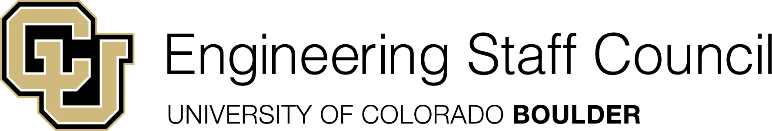 ENGINEERING STAFF COUNCIL RESOLUTIONRESOLUTION #: ESCR_ _ _SUBJECT: PRESENTED BY: Committee: Presenter NameIMPLEMENTATION DATE: Month, Day YearRENEWAL DATE: Month, Day YearContinuance of the program from year to year is at the discretion of the appointing authority.PROCEDURE STATEMENTWhat this resolution modifies/accomplishesPURPOSE Goal/purpose of this resolutionPROCEDURES AND RESPONSIBILITIESGENERALGeneral BackgroundPROCEDURESNecessary steps and additional detailsATTACHMENTSSupporting documentation as neededPRESENTED TO CEAS STAFF COUNCIL FOR VOTE:Date	                   Yes votes:   __Vote result: Pass     	Fail     No votes:    __Abstain votes:	 __If passed, CEAS Staff Council Chair signature for approval to submit to Dean of CEAS.ENGINEERING STAFF COUNCIL CHAIR	DATESUBMITTED TO DEAN OF CEAS:Date of SubmissionRESPONSE FROM DEAN RECEIVED:Content of ResponseCEAS DEAN	DATEFOLLOW-UP ACTIONS:Content of Response